Les fenêtres d’opportunités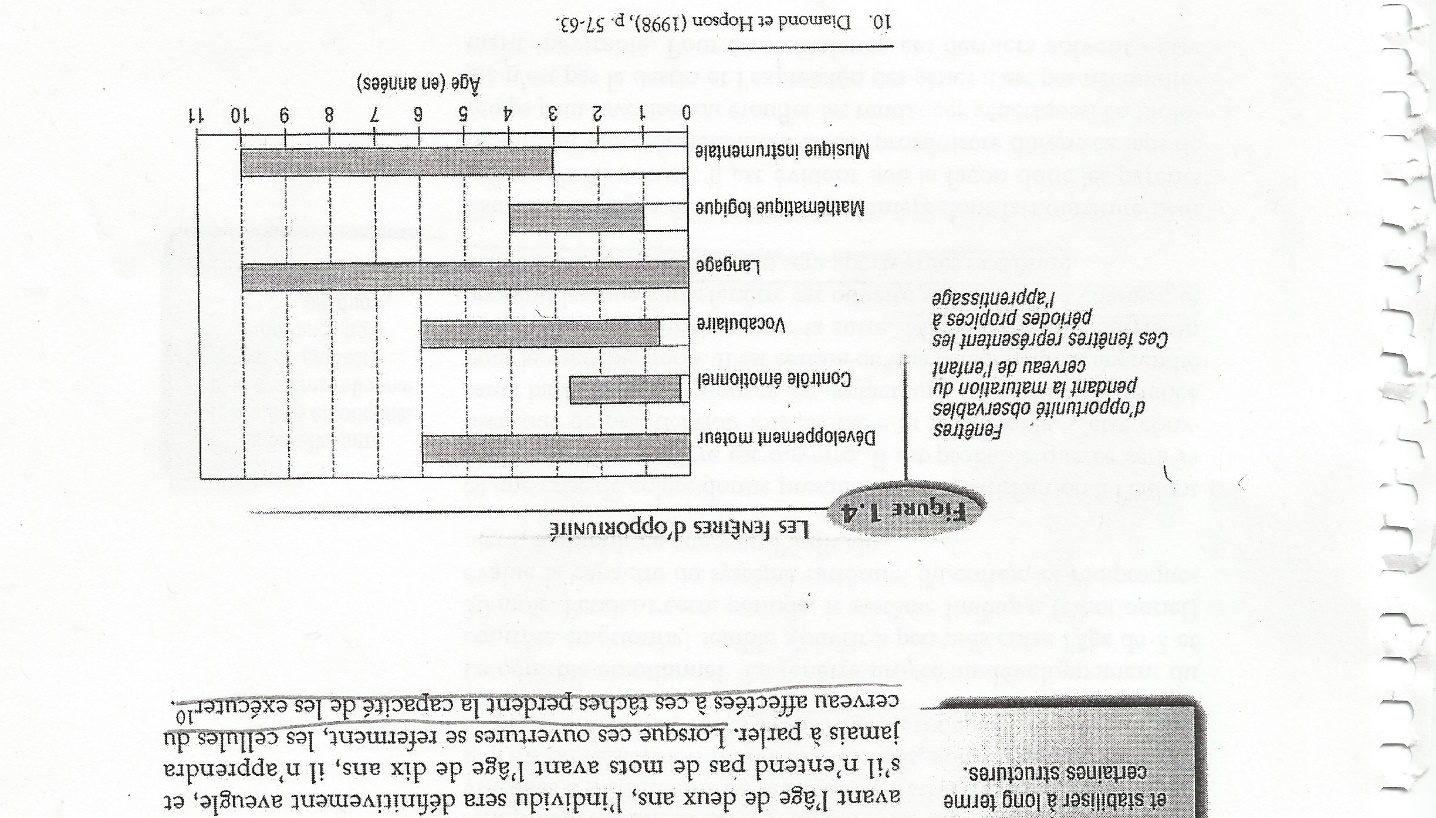 Les fenêtres d’opportunités sont des périodes plus propices au développement de certains apprentissages.  Ces aspects peuvent être développés durant toute notre vie, mais les périodes où les fenêtres sont « ouvertes » nous permettent une meilleure efficacité et  un meilleur développement de toute la personne.Source :  Sousa, D.  (2002)  Un cerveau pour mieux apprendre :  comment rendre le processus enseignement-apprentissage plus efficace.  Montréal :  Chenelière.